  Любил русский народ Спасы! Вспомните, как много русских сказок так или иначе связанных с яблоками: там яблоки молодильные и наливные, целебные и золотые, яблоки мудрости, да и просто – волшебные…  Август…  Запах меда и яблок, вдох полной грудью, надежда на лучшее, звон колоколов, явление Божественного величия в природе и в душе. Все это мимолетное, все это важное вдохновило великих русских писателей и поэтов на торжественные, особенные произведения. Стихи о Преображении Господнем и августовских праздниках писали Сергей Есенин «Преображение», Александр Блок «Преображение», Борис Пастернак «Август», Иван Мятлев «Наш Спаситель…», Белла Ахмадулина «Приходит время упаданью яблок»…   У Ивана Бунина  есть рассказ «Антоновские яблоки».  Прекрасный русский писатель Иван Шмелев в произведении «Лето Господне» описывает освящение яблок в церкви через восприятие ребенка: «Преображение Господне… Ласковый, тихий свет от него в душе — доныне». А у  Евгения Носова тоже есть рассказ «Яблочный Спас». Поэт Людмила Кузнецова написала стихотворение, посвящённое этим праздникам:Между медовым и яблочным Спасомавгуст прольёт благодать.Яблоки с золото-рыжим раскрасомстану в подол собирать.И понесу их, сутулясь до дома.Сердце сожмётся в груди —солнечный мальчик под вечер медовыйвстретится мне на пути.Яблоки рухнут на землю, а в небебудет весь сад распростёрт…Песня неспетая, ясная небыль,Не запылавший костёр!.. У православных август - один из самых праздничных месяцев в году.А как вы будете отмечать три Спаса?Составила библиограф Ткачева И.Н.МБУК ЦЕНТРАЛЬНАЯ БИБЛИОТЕКАМР БЛАГОВАРСКИЙ РАЙОНМЕТОДИЧЕСКИЙ ОТДЕЛ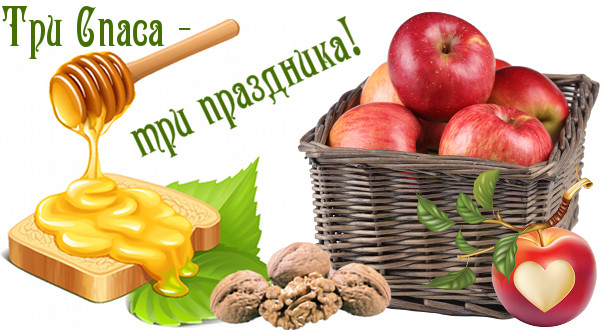 БУКЛЕТПраздники наших предковс. Языково, 2017г.Уважаемые читатели!Именно на август приходятся самые любимые летние церковные праздники — Спасы. Всего их три — 14 августа — Медовый Спас, 19 августа — Яблочный Спас, 29 августа — Ореховый Спас. Медовый, яблочный, ореховый …   За вкусными названиями скрываются три важных праздника, посвященных Спасителю.  С течением  времени они приобрели общекультурный характер и знакомы всем, даже не слишком церковным людям.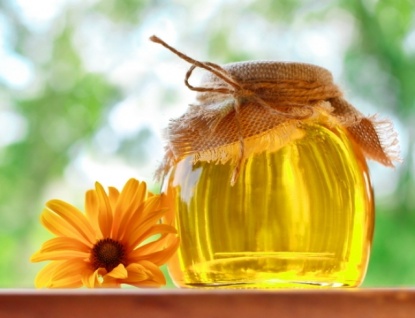 Первый Спас праздновали 14 августа и называется он Спас на воде, мокрый или медовый Спас. В храме в этот день положено освящать воду, мёд и мак, верующие причащаются. В 988 году 1 августа (по ст. стилю) произошло Крещение Руси. С тех пор по традиции в это время чистились старые колодцы или освящались новые, затем совершался крестный ход на реки, пруды, озёра для освящения воды. После этого уже купались сами и купали скотину, дабы смыть грехи и быть здоровее. Позже «мокрого Спаса» не купались. Этот Спас ещё называется Медовым из-за того, что к этому дню в ульях соты уже наполнены свежим мёдом и пора приступать к сбору. Только с медового Спаса разрешено было есть освящённый церковью мёд. Считалось, что мёд обладает целебной силой и годится для лечения многих заболеваний.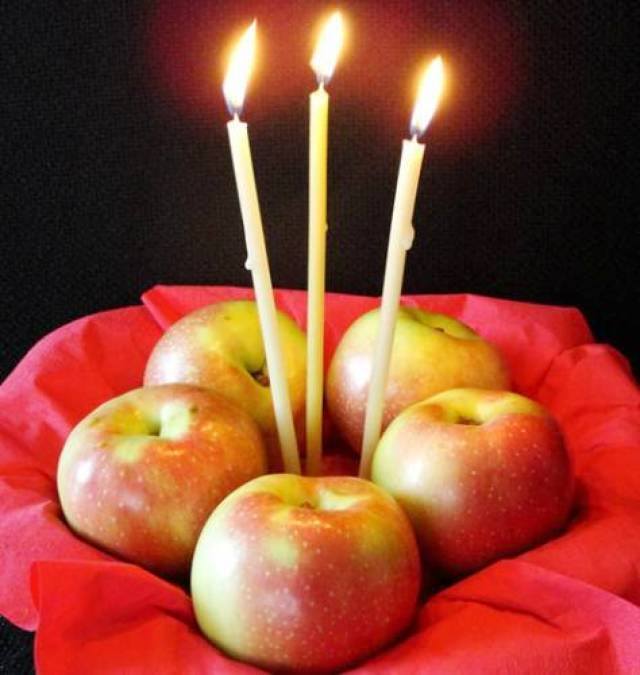 Яблочный Спас  — 19 августа — символизирует преображение природы перед наступлением осени. Считается, что с середины августа ночи становятся холодными. По народным приметам, яблоки заканчивают созревать только ко дню Спаса. Их собирают для того, чтобы освятить. Раньше было принято варить яблочное варенье, печь пироги с яблоками и угощать ими всех соседей и знакомых. Яблоки, освящённые в Преображение, имели особую силу — люди, откусывая и проглатывая первый кусочек, загадывали желания — считалось, что они обязательно сбудутся. Девушки, сорвав первое яблочко и надкусив его, загадывали желания о любви. Также плоды передавали для больных и немощных, угощали всех юродивых и бездомных, отдавали нищим и обездоленным.Про Яблочный Спас ещё говорят — «первые осенины», то есть знамение осени.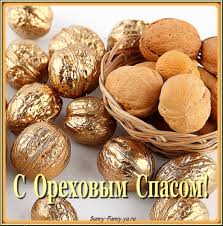 29 августа — третий Спас.  Третий Спас называли «Спасом на холстах» или «Спасом на полотне», а также «хлебным», потому  что пекли пироги из нового хлеба. Другое название, «ореховый Спас», отмечает созревание в лесу орехов. И еще одна печальная примета осени – пословица «Ласточки отлетают в три раза, в три Спаса».